Juleturnering/afslutning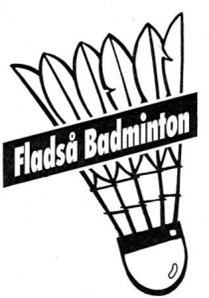 Fladså badminton afholder juleturnering tirsdag den 6 december kl. 19 i Fladsåhallen.Program:Kl. 19 turnering starter (vind og forsvind).Efter turnering er der lidt smørrebrød og noget at drikke.Tilmeldning senest den 1 december.Mail: micpet.60@gmail.com         Mobil: 60661774